ANEXO 6: AUTORIZACIÓN PARA LA REVISIÓN Y PREVENCIÓN DEL PLAGIO DEL TRABAJO FIN DE MÁSTER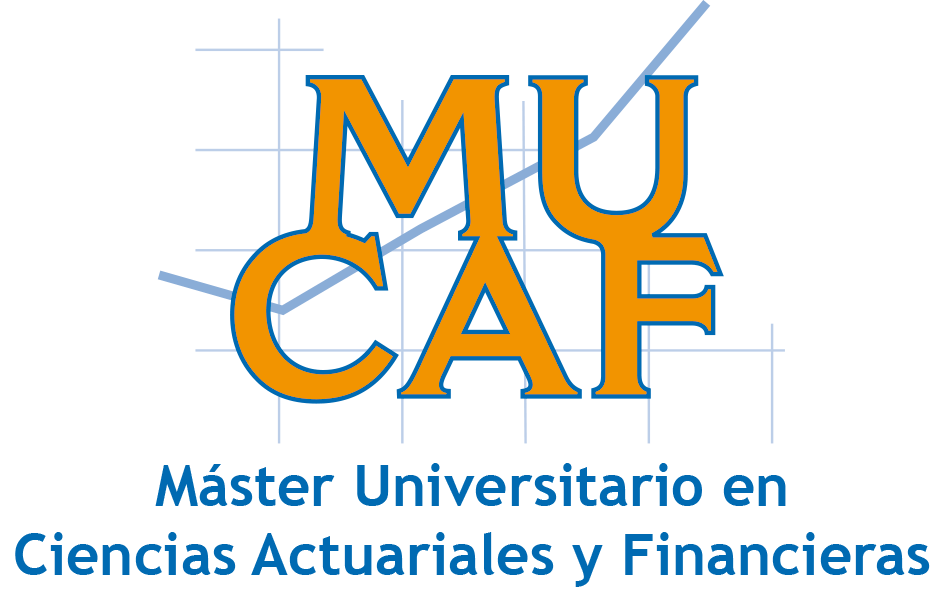 MÁSTER UNIVERSITARIO EN CIENCIAS ACTUARIALES Y FINANCIERAS (MUCAF)AUTORIZACIÓN PARA LA REVISIÓN Y PREVENCIÓN DEL PLAGIO DEL TRABAO FIN DE MÁSTER El estudiante firmante autoriza a los miembros integrantes de la Comisión de Evaluación del Trabajo Fin de Máster a cargar la copia digital de su trabajo en la plataforma electrónica Turnitin o equivalente, herramienta informática para la revisión del trabajo de los estudiantes, la detección de citas incorrectas y la prevención del plagio en su redacción (OriginalityCheck®).León, a ______, de __________ de ____Fdo.:………………………………………………….Apellidos y Nombre: Apellidos y Nombre: DNI: DNI: E-Mail: Tfno.: Título del Trabajo: Título del Trabajo: Fecha de entrega: Fecha de entrega: Tutor/es: Tutor/es: El estudiante firmante ha realizado entregas de una copia digital de su trabajo para su depósito en la Unidad Administrativa o Biblioteca de la FacultadEl estudiante firmante ha realizado entregas de una copia digital de su trabajo para su depósito en la Unidad Administrativa o Biblioteca de la FacultadEl estudiante firmante ha realizado entregas de una copia digital de su trabajo para su depósito en la Unidad Administrativa o Biblioteca de la FacultadAutoriza su difusión en acceso libre por la Biblioteca Universitaria SI □ NO □ 